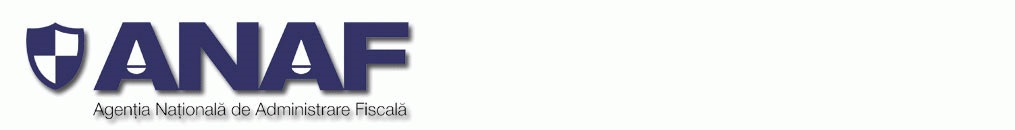 Identificator interogare:  000000000000000000000034909467Contribuabilul ASOCIAŢIA PERSOANELOR CU GLICOGENOZĂ, cu domiciliul fiscal JUD. CLUJ, MUN. CLUJ-NAPOCA, STR. BUCUREŞTI, NR.89, SC.1, ET.6, AP.23, figurează la data de 11.06.2019 (data solicitării) în Registrul entităţilor/unităţilor de cult. Contribuabilul este înscris în acest registru începând cu data de 10.06.2019. Contribuabilul a mai fost înscris în Registrul entităţilor/unităţilor de cult şi în perioadele:Nr crtData înscrieriiData radierii110.06.2019-